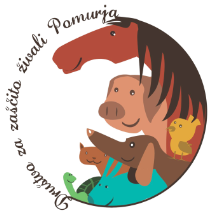 Pobudnik akcije Društvo za zaščito živali PomurjaAKCIJA STERILIZACIJ IN KASTRACIJ PSOV IN MAČK20 % popust pri ceni storitveNA VSEH VETERINARSKIH POSTAJAH V POMURJUod 1. 9. 2018  do 31. 10. 2018Priložen kupon odrežite, izpolnite in unovčite na veterinarski postaji.Zakaj sterilizirati oz. kastrirati?Sterilizacija in kastracija psa ali mačke sta pomembni za zdravje živaliS kastracijo oz. sterilizacijo psov in mačk lahko naredimo največ za njihovo zdravje. S posegoma izničimo in bistveno zmanjšamo možnost nastanka določenih tumorjev in drugih bolezni, obenem pa preprečimo prekomerno razmnoževanje živali, ki vodi v njihovo zavrženje ali potepuštvo.   ZA VSE ŽIVALI NI DOVOLJ DOMOV – STERILIZIRAJ/KASTRIRAJ!Če se vaše mačke ne pustijo prijeti, nas pokličite na 070/879-212.KUPON PO PREDHODNEM NAROČILU LAHKO UVELJAVITE PRI VETERINARSKIH ORGANIZACIJAH: VETERINA LENDAVA d.o.o.,Kolodvorska ulica 37, 9220 Lendava (02-578-85-87, 031/343-658) VETERINARSKA  AMBULANTA TUŠAR, Mlinska 5, 9220 Lendava (031/663-925)VETERINA ŠKARICA, Ulica Ivana Regenta 37,9000 M. Sobota (02-521-15-73,031/451-756,031/684-018)VETERINARSKA  AMBULANTA LJUTOMER d.o.o, Razlagova ulica 7, 9240 Ljutomer  (02-584-85-55)VETERINARIA MURSKA SOBOTA d.o.o., Markišavska ulica 3, 9000 M. Sobota (02-521-38-57,051-362-255)ŠANTL VETERINARSKA AMBULANTA d.o.o., Bolehnečici 4/c, 9244 Sveti Jurij ob Ščavnici (051/311-310)NABERGOJ, VETERINARSKI INŽENIRING MORAVSKE TOPLICE d.o.o., Dolga ulica 30, Moravske Toplice (02/548-12-30, 041/649-896)VETERINARSKA POSTAJA RADGONA, Partizanska c.44, 9250 Gornja Radgona (02/564-85-90)Za vedno smo odgovorni za tisto, kar smo udomačili!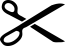 (IZVOD ZA DRUŠTVO) PODATKI O LASTNIKU ŽIVALI (vpišite):Ime in priimek: _________________________________________________Naslov: _______________________________________________________Občina: ___________________________________Tel.št./e-naslov:  ____________________________ Pes (vpiši število pri posameznem spolu):  Ž: ________ M: ____________ Mačka (vpiši število pri posameznem spolu): Ž: _________ M: __________P O M E M B N O ! Z enim kuponom lahko popust uveljavite za več živali. Pred sterilizacijo oz. kastracijo mora biti vaša žival zdrava in razglistena! Po zaključku akcije bomo izžrebali 5 nagrajencev, katerim bomo podelili nagrade!(IZVOD ZA VETERINARSKO POSTAJO)AKCIJA S/K 2018/II.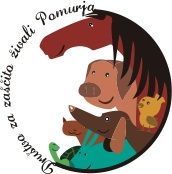 